                                                                                                                  ΑΝΑΡΤΗΤΕΑ ΣΤΟ ΔΙΑΔΙΚΤΥΟ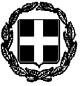                      ΕΛΛΗΝΙΚΗ ΔΗΜΟΚΡΑΤΙΑΥΠΟΥΡΓΕΙΟ ΠΑΙΔΕΙΑΣ, ΕΡΕΥΝΑΣ & ΘΡΗΣΚΕΥΜΑΤΩΝΠΕΡΙΦ/ΚΗ Δ/ΝΣΗ ΕΚΠ/ΣΗΣ ΚΕΝΤΡΙΚΗΣ ΜΑΚΕΔΟΝΙΑΣΔ/ΝΣΗ Β΄/ΒΑΘΜΙΑΣ ΕΚΠΑΙΔΕΥΣΗΣ ΔΥΤ. ΘΕΣ/ΝΙΚΗΣΔΙΑΠΟΛΙΤΙΣΜΙΚΟ ΓΥΜΝΑΣΙΟ ΕΥΟΣΜΟΥΤαχ. Δ/νση      : ΚΟΛΟΚΟΤΡΩΝΗ & ΕΡΩΤΟΚΡΙΤΟΥΤ.Κ.                    : 56225 – ΕΥΟΣΜΟΣ                  Πληροφορίες  : κ. ΤΟΚΜΑΚΙΔΗΣ ΑΝΑΣΤΑΣΙΟΣΤηλέφωνο        : 2310 602559     FAX                     : 2311 821589          E-mail                 : gymdiape@sch.gr              Θέμα: «Πρόσκληση κατάθεσης οικονομικής προσφοράς για μετακίνηση στο Ευρωπαϊκό Πρό-γραμμα: ERASMUS+»Το ΔΙΑΠΟΛΙΤΙΣΜΙΚΟ ΓΥΜΝΑΣΙΟ ΕΥΟΣΜΟΥ ζητά κατάθεση ενσφράγιστων προσφορών, σύμφωνα με την Υ.Α. 129 287/Γ2/02-12-2011, άρθρο 14, ΦΕΚ 2769/τ.Β΄/02-12-2011, για την πραγματοποίηση μετακίνησης, στη ΒΟΥΔΑΠΕΣΤΗ/ΟΥΓΓΑΡΙΑ στo πλαίσιo του Ευρωπαϊκού Προγράμματος Erasmus+ με κωδικό: 2015-1-ΕS01-KA219-015525_5 και τίτλο: «Creative Ways of Teaching: Recycling Art and Entrepreneurial Attitude», στο οποίο συμμετέχει το σχολείο μας. Αντικείμενο του διαγωνισμού είναι η ανάδειξη της καλύτερης οικονομι-κά και ποιοτικά προσφοράς ταξιδιωτικού γραφείου. Παρακαλούμε να μας αποστείλετε προσφορά, έως την ΤΡΙTH-14/03/2017 και ώρα 12:00. Η αξιολόγηση των προσφορών θα πραγματοποιηθεί την ίδια μέρα και ώρα 13:00. Η μετακίνηση θα πραγματοποιηθεί από 14/5/2017 μέχρι 20/5/2017, με τη συμμετοχή 9 (ENNEA) εκπαιδευτικών και μαθητών/τριών. Η προσφορά να περιλαμβάνει:Αεροπορικά εισιτήρια από ΘΕΣ/ΝΙΚΗ για ALBACETE (ΑΛΜΠΑΘΕΤΕ) ΙΣΠΑΝΙΑΣ στις 14/5/2017 και επιστροφή από ALBACETE (ΑΛΜΠΑΘΕΤΕ)  στη ΘΕΣ/ΝΙΚΗ στις 20/5/2017.Ταξιδιωτική ΑσφάλειαΔικαίωμα συμμετοχής: Δικαίωμα συμμετοχής στο διαγωνισμό έχουν όλα τα ταξιδιωτικά γραφεία, που πληρούν τις κατά νόμο προϋποθέσεις για την παροχή της εν λόγω υπηρεσίας.Σύνταξη και υποβολή προσφορών: Οι προσφορές θα υποβληθούν στο ΔΙΑΠΟΛΙΤΙΣΜΙΚΟ ΓΥΜΝΑ-ΣΙΟ ΕΥΟΣΜΟΥ, σε κλειστό φάκελο, από (10/3/2017-14:30) έως (14/3/2017-12:00). Μαζί με την προ-σφορά του,  κάθε ταξιδιωτικό γραφείο και στον ίδιο φάκελο με αυτήν θα καταθέσει απαραιτήτως και υπεύθυνη δήλωση, στην οποία θα αναγράφεται ότι διαθέτει το ειδικό σήμα λειτουργίας και μάλιστα σε ισχύ. Στην προσφορά υποχρεωτικά θα καταγράφονται, επίσης, η Υποχρεωτική Ασφάλιση Ευθύνης Διοργανωτή, σύμφωνα με τη σχετική νομοθεσία, η τελική συνολική τιμή της προσφοράς και ο επιμε-ρισμός της ανά άτομο.Αξιολόγηση προσφορών: Η αξιολόγηση των προσφορών πραγματοποιείται σε μια φάση που περιλαμβάνει τα παρακάτω  στάδια:1.   Παραλαβή των φακέλων και αποσφράγιση προσφορών2.   Έλεγχος3.   Αξιολόγηση προσφοράς4.   Επιλογή αναδόχου       Οι προσφορές δεν πρέπει να έχουν αλλοιώσεις. Εάν υπάρχει στην προσφορά οποιαδήποτε προσθή-κη ή διόρθωση, αυτή πρέπει να είναι καθαρογραμμένη και να φέρει μονογραφή από τον προσφέρο-ντα. Η προσφορά θα απορρίπτεται κατά την κρίση του οργάνου αξιολόγησης των προσφορών, εάν σε αυτήν υπάρχουν διορθώσεις που την καθιστούν ασαφή και θέτουν εν αμφιβόλω την εγκυρότητά της. Όσοι ενδιαφέρονται να λάβουν μέρος, μπορούν να υποβάλουν τις προσφορές τους με έναν από τους παρακάτω τρόπους:α) προσωπικά ή διά εξουσιοδοτημένου εκπροσώπου στο ενδιαφερόμενο σχολείοβ) με συστημένη ταχυδρομική επιστολή που θα απευθύνεται στο ενδιαφερόμενο σχολείο.Προσφορές  που δεν έχουν παραληφθεί εντός της ορισμένης προθεσμίας δεν λαμβάνονται υπόψη και επιστρέφονται, χωρίς να αποσφραγισθούν, έστω και αν η καθυστέρηση οφείλεται σε οποια-δήποτε αιτία του ταχυδρομείου, των διανομέων ή των μέσων συγκοινωνίας.Επιλογή αναδόχουΓια  την  αξιολόγηση  των προσφορών συγκροτείται Επιτροπή, με Πράξη του Δ/ντή του σχολείου. Η Επιτροπή έχει την αρμοδιότητα και ευθύνη επιλογής του ταξιδιωτικού γραφείου που θα πραγμα-τοποιήσει την εκδρομή–μετακίνηση. Η επιλογή του ταξιδιωτικού γραφείου καταγράφεται στο πρα-κτικό που συντάσσεται, στο οποίο αναφέρονται, επίσης,  με σαφήνεια τα κριτήρια επιλογής. Το πρα-κτικό αυτό, εφόσον ζητηθεί, κοινοποιείται από τον Δ/ντή του σχολείου σε κάθε συμμετέχοντα ή/και έχοντα νόμιμο δικαίωμα σχετικής ενημέρωσης, ο οποίος μπορεί να υποβάλει ένσταση κατά της επι-λογής εντός δύο (02) ημερών από τη σύνταξη του πρακτικού  επιλογής. Μετά την αξιολόγηση των προσφορών και την εξέταση τυχόν ενστάσεων, γίνεται η τελική επιλογή του ταξιδιωτικού γρα-φείου και το σχολείο συντάσσει σύμβαση οργανωμένου ταξιδιού (ιδιωτικό συμφωνητικό), σύμφω-να με τη σχετική νομοθεσία, που υπογράφεται από τα συμβαλλόμενα μέρη. Στη σύμβαση περιλαμ-βάνονται απαραιτήτως τα εξής:i. Το εγκεκριμένο από τον  Σύλλογο Διδασκόντων αναλυτικό πρόγραμμα της εκδρομήςii. Η προσφερόμενη ασφάλεια iii. Το συνολικό κόστος της εκδρομήςiv. Το κόστος ανά άτομο (που θα προκύπτει με διαίρεση του κόστους εκδρομής διά του αριθμού των ατόμων)v.  Οι Γενικοί  Όροι συμμετοχής στην εκδρομή.Το σχολείο υποχρεούται να αναρτά στον πίνακα ανακοινώσεων και στην ιστοσελίδα του τις προ-σφορές των τουριστικών γραφείων, τη σύμβαση οργανωμένου ταξιδιού που υπογράφτηκε, καθώς και τον αριθμό του ασφαλιστηρίου συμβολαίου αστικής και επαγγελματικής ευθύνης.Ο  ΔΙΕΥΘΥΝΤΗΣ ΤΟΥ ΣΧΟΛΕΙΟΥΑΝΑΣΤΑΣΙΟΣ ΤΟΚΜΑΚΙΔΗΣΘΕΣ/ΝΙΚΗ,  10/3/2016                                     Αριθμ. Πρωτ.: 84    Προς:  Δ/νση Δ. Εκπ/σης Δυτ. Θεσ/νίκης      Γραφείο Ευρωπαϊκών προγραμμάτωνΚοινοποίηση: ΓΡΑΦΕΙΑ ΓΕΝΙΚΟΥ ΤΟΥΡΙΣΜΟΥ